Publicado en Madrid el 22/04/2024 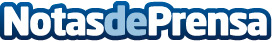 DXC Technology y Human Age Institute premian la labor de los desarrolladores de aplicaciones accesiblesLos Premios de Accesibilidad tienen por objetivo mejorar el día a día de las personas con discapacidad a través de la tecnologíaDatos de contacto:María GuijarroGPS Imagen y Comunicación, S.L.622836702Nota de prensa publicada en: https://www.notasdeprensa.es/dxc-technology-y-human-age-institute-premian Categorias: Programación Madrid Andalucia Software Recursos humanos Premios Otros Servicios Innovación Tecnológica http://www.notasdeprensa.es